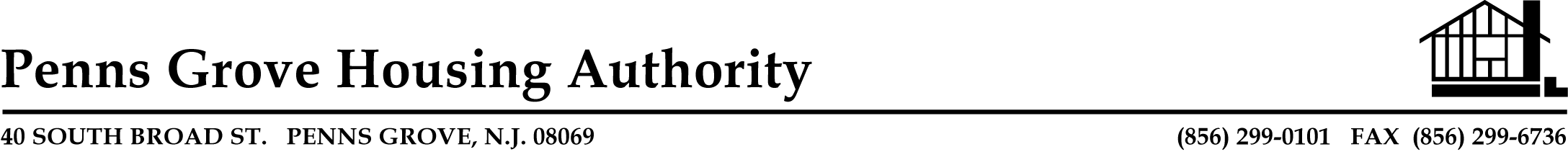 PENNS GROVE HOUSING AUTHORITYBOARD OF COMMISSIONER’S MEETING AGENDAWEDNESDAY, JUNE 1, 2022 AT 5:00 P.M.Meeting will be conducted through telephone and video conference using Google Hangout Meet Connect via app or web browser at meet.google.com with access code uit-usyj-ibe.  You may also choose to join us by phone by dialing 1 727-325-2346 and entering the following pin  ‪‪‪320 773 241‬#1.	CALL TO ORDER SUNSHINE LAWROLL CALL  APPROVAL OF MINUTES  OLD BUSINESSSTATUS REPORTEXECU-TECH, INC – RAD CONSULTANT RESIDENT MEETINGS HELD ON 5/17/22 AND 5/24/22BOARD RESOLUTION – RAD RFP FOR PHYSICAL CONDITION ASSESSMENT (PCA)PENN TOWERS ROOF PROJECTpGha ANNUAL PLAN 2022-2023 approval and resolution NEW BUSINESSHCV DRAFT ADMIN POLICYAPPROVAL OF BILLSPUBLIC PORTION 	ADJOURNMENT PLEASE CALL THE AUTHORITY OFFICE BY 11:30 A.M. THE DAY OF THE MEETING IF YOU WILL OR WILL NOT BE ATTENDING THE MEETING.  